他们不情愿的封斋，因为在斋戒中遭受了一些困难，所以期盼斋月早日结束！: يصومون رمضان على كُره ، وهم يتمنون أن تنتهي أيامه ؛ لما يصيبهم فيه من المشقة !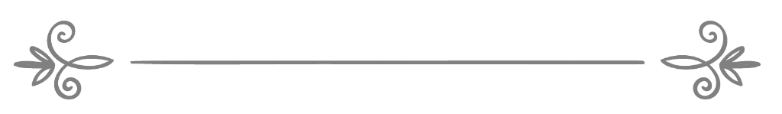 来源：伊斯兰问答网站مصدر : موقع الإسلام سؤال وجواب❧❧编审: 伊斯兰之家中文小组مراجعة: فريق اللغة الصينية بموقع دار الإسلام他们不情愿的封斋，因为在斋戒中遭受了一些困难，所以期盼斋月早日结束！问：我们在斋月中封斋，但我们期盼斋月早日结束！因为我们觉得封斋很困难，这是一种罪恶吗？必须要忏悔吗？您对我们有何指教呢？答：一切赞颂，全归真主。斋戒是最伟大的宗教功修之一，也是接近真主的最优越的功修之一，《布哈里圣训实录》（1904段）和《穆斯林圣训实录》辑录：艾布·胡莱勒（愿主喜悦之）传述：真主的使者（愿主福安之）说：“真主说：‘人子的所有善功都归他自己，只有斋戒归我，我将以此给他报酬。斋戒是一面盾牌。’谁若封斋，不得说恶言，不得争吵。如果有人和他吵骂打架，他应说：‘我是斋戒者。’以掌握穆罕默德生命的主宰发誓，斋戒者口中的气味在真主看来比麝香还香。斋戒者能得到两种快乐，一种是在他开斋的时候；一种是他因自己的斋戒而觐见他的养主的时候。”这段圣训明确的说明斋戒在真主的教法中占据的重要地位，封斋者的美德和他们获得的丰厚报酬。谢赫伊本·赛尔迪（愿主怜悯之）说：“这是两种快乐：今世的快乐和后世的快乐。今世的快乐是有目共睹的：如果封斋者开斋了，他会因为真主的恩典而快乐，完成了一天的斋戒，而且在夜间可以与妻子同房，这是在斋月的白天所禁止的。后世的快乐就是遇见真主的快乐，获得真主的喜悦和款待，现世的快乐与后世的快乐同出一理，真主将使封斋者获得两种快乐。其中说明封斋者如果在快要开斋的时候获得了这一种快乐，它可以弥补在白天放弃欲望而遭受的困难，它可以使人更加充满活力，并重新树立行善的决心。”敬请参阅《善人心灵的喜悦》（96），伊本·哈哲尔所著的的《法塔赫·宾勒》（4 / 118）。因此难以封斋的穆斯林也会觉得能够承受封斋的困难，在开斋的时候感到非常快乐，并不是因为困难消失了，而是真主襄助他，让他承受了困难，完美的服从了真主的命令，在正确的圣训中辑录：艾布·胡莱勒（愿主喜悦之）传述：真主的先知（愿主福安之）说：“你们喜欢竭尽全力的祈祷吗？你们应该念：主啊，求你襄助我们感谢你、记念你和很好的崇拜你！”艾哈迈德（7922段）辑录，谢赫艾利巴尼在《正确的系列圣训》（844段）中认为这是正确的圣训。你几乎找不到因为这个吉庆的月份而闷闷不乐的人，除非他贪图今世，沉迷于各种欲望和享受的人，只有这样的人不愿意离开这一切。因为封斋而感到困难和疲劳的人有两种：要么是病人或者出门在外的旅客，他们具有合法的理由，可以享受真主的特许，不必封斋。要么是承受了艰难困苦的人，他为了获得真主的喜悦，忍受这种困难，坚持完成斋戒。如果一个人在封斋期间遇到了困难，然后讨厌封斋，希望斋月早日结束，期盼斋月不要再来，毫无疑问，这种情况绝对不是令人满意的，这样的人其实讨厌崇拜真主，对真主的命令没有一点点耐心。敬请参阅（13480）号问题的回答。真主至知		